Geodata Light – nem anvendelse af kortdata, GIS og satellitbilleder i undervisningen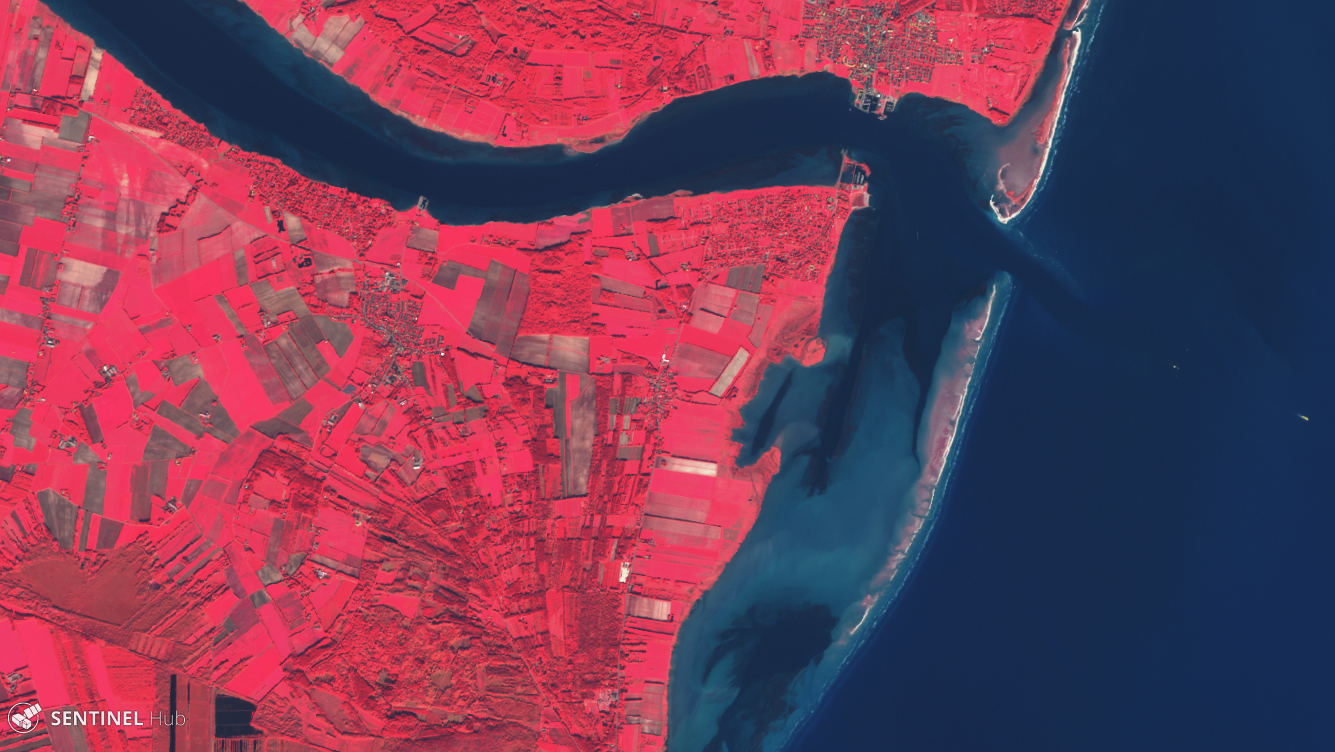     Hals - Limfjordens munding 12. oktober 2018 SentinelHUBTidspunkt: Jylland: Torsdag den 9. december 2021Storkøbenhavn: Fredag den 10. december 2021Nærmere info via GeoNyt og nyhedsmailen. Kurset varer ca. 4 timer.Sted: Jylland og StorkøbenhavnIndholdSavner du et lavpraktisk kursus i at bruge kortdata, GIS og satellitbilleder i din undervisning, så er dette kursus måske noget for dig. På kurset benyttes en række lettilgængelige kortværktøjer (fx Miljøgis) og satellitdata (GoogleEarth og EO-browser) til at løse relevante og aktuelle geografiske problemstillinger. Du får mulighed for at arbejde med de nævnte kortmaterialer og prøve en række opgaver af som efterfølgende kan tages med derfra og tilpasses din egen undervisning.Kursusunderviser: Lektor Thomas Birk, Egedal GymnasiumPris: 500 kr.Tilmelding senest 27. november 2021 via formular på http://geografilaererforeningen.dk/kurser/  